( ) AUS RatingS1-51:35 P.M. HK TIME(04.11.2014)(4:35 P.M. LOCAL TIME)(04.11.2014)MSS Security Sprint (Always Welcome Stakes) (Listed)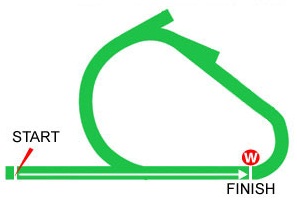 Flemington Racecourse - Turf - 1200 Metres (Straight) Open Handicap. Minimum weight 119lb. No allowances for apprentices.Total Prize Money (AUD) $150,000 and $1,500 Trophies1st $90,000 and trophies of $1,500, 2nd $27,000, 3rd $13,500, 4th $6,750, 5th $3,750, 6th $3,000, 7th $3,000, 8th $3,000(20 Starters + 4 Reserves)Betting Pools : Win, Place, Quinella, Quinella Place, Tierce, Trio, First 4.1PosDateRace DetailsTrackTrackDist/Course/GoingDist/Course/GoingWt.JockeyDr.FinalRace TimePos in Running Pos in Running Pos in Running Pos in Running Pos in Running Pos in Running Finish & MarginFinish & MarginOddsGearWinner/Second/ThirdComments1/1317Feb13Class 2 HandicapHKD1,400,000ST, HK1650 RHAWT GD 133Douglas Whyte1122.771.38.7776410.86.2PAomen (IRE) 133Free Judgement (USA) 120Keen Wongchoy (IRE) 113Held up midfield, left without cover entering back  straight, moved sweetly into contention 400M, accelerated  to a decisive lead inside 200M, kept on well to the line.1/1127Feb13Class 1 HandicapHKD2,000,000HV, HK1650 RHTurf G 126Alvin Ng1022.181.41.6411112.86.3PAomen (IRE) 126Beauty Flash (NZ) 125Rainbow Chic (IRE) 115Pushed to take rail and led by 1L at advantageous slow  sectionals, kicked away 300M to win.2/1324Mar13Premier Plate (Handicap)HK-G3 HKD2,400,000ST, HK1800 RHTurf G 123Tim Clark321.901.49.9856920.517.0PMilitary Attack (IRE) 133Aomen (IRE) 123Let Me Handle It (NZ) 115Ridden up but unable get close to leaders and settled  3-back the fence. Got clear run entering straight and  finished off nicely.7/107Apr13Chairman's Trophy 3yo+HK-G2 HKD3,000,000ST, HK1600 RHTurf G 123Keith Yeung623.061.34.5021174.313.0PPacking Whiz (IRE) 123Dan Excel (IRE) 123Pure Champion (IRE) 123Shared lead at a steady tempo, driven out passing 400M,  headed mid-straight, weakend and swamped inside 100M.1/911Oct143yo+ HcpAUD85,000RAND, AUS1400 RHTurf G 133Blake Shinn134.221.22.03-1110.513BAomen (IRE) 133Monton (AUS) 128  0.5Charlie Boy (AUS) 129  2Led on rails (unchallenged). Strong kick into strt. Found plenty. OPF - TF2PosDateRace DetailsTrackTrackDist/Course/GoingDist/Course/GoingWt.JockeyDr.FinalRace TimePos in Running Pos in Running Pos in Running Pos in Running Pos in Running Pos in Running Finish & MarginFinish & MarginOddsGearWinner/Second/ThirdComments2/112Nov13Coolmore Stud Stakes 3yo SWG1 AUD502,500FLEM, AUS1200 StTurf Y 125Dwayne Dunn533.191.09.23-552211Zoustar (AUS) 125Not Listenin'tome (AUS) 125  2Lion of Belfort (AUS) 125  2.21/922Feb14Zeditave Stakes 3yo c&g SWPG3 AUD135,500CAUL, AUS1200 LHTurf G 121James McDonald234.941.09.26-33141.60FNot Listenin'tome (AUS) 121Consorting (AUS) 122  4Thermal Current (AUS) 127  4.23rd – stalking 2W around t. Pounced 3W 200m – raced away. F - TF2/1015Mar14Canterbury Stakes 3yo+ WFAG1 AUD505,000RAND, AUS1300 RHTurf Y 123James McDonald636.121.17.20-2321.34.40Appearance (AUS) 126Not Listenin'tome (AUS) 123  1.3Red Tracer (AUS) 126  1.42nd 2W. Carted field along/5L away t. Chased very gamely/no match final 100m. F - BGW6/711Oct14Schillaci Stakes 3yo+ WFAG2 AUD201,000CAUL, AUS1000 LHTurf G 129Damien Oliver533.330.56.68-5563.754.40Rubick (AUS) 117Platelet (AUS) 125  1Overreach (AUS) 125  1.3Sett MF tt. Chased steadily. F - TF10/1224Oct14Sportingbet Manikato Stks WFAG1 AUD1,015,000M V, AUS1200 LHTurf G 129Tommy Berry136.081.10.33-33101.6531Lankan Rupee (AUS) 129Angelic Light (AUS) 125  0.1Famous Seamus (NZ) 129  0.2Sett 3rd tt. Fought hard to 100m when run peaked. F - TF3PosDateRace DetailsTrackTrackDist/Course/GoingDist/Course/GoingWt.JockeyDr.FinalRace TimePos in Running Pos in Running Pos in Running Pos in Running Pos in Running Pos in Running Finish & MarginFinish & MarginOddsGearWinner/Second/ThirdComments4/1329Sep13Caulfield Guineas Prelude 3yo c&g SWPG3 AUD175,750CAUL, AUS1400 LHTurf G 127Michael Rodd135.811.23.38-9943.859Eclair Big Bang (NZ) 121El Roca (AUS) 121  0.75Long John (AUS) 126  0.857/1412Oct13Caulfield Guineas 3yo SWG1 AUD1,008,000CAUL, AUS1600 LHTurf G 125Michael Rodd336.201.36.73-6877.517CPLong John (AUS) 125Divine Calling (AUS) 125  0.5Shamus Award (AUS) 125  2.515/1813Sep14Bobbie Lewis Quality 4yo+G3 AUD151,500FLEM, AUS1200 StTurf G 119Nicholas Hall1232.861.08.11-78157.559CPChautauqua (AUS) 119Temple of Boom (AUS) 131  2.5In Cahoots (AUS) 119  2.6Drifted MF (tightly bunched field middle). Looked U/p near 400m - dropped off pack 150m (rider: would benefit from run). F - BGW2/74Oct14Premiere Stakes 3yo+ WFAG2 AUD201,700RAND, AUS1200 RHTurf G 129Joshua Parr234.311.09.86-1120.216CPFamous Seamus (NZ) 129Charlie Boy (AUS) 129  0.2Wouldnt It Be Nice (AUS) 129  0.7Bustled thru to lead rails. Slipped clear t. Boxed on very strongly. F - TF3/911Oct143yo+ HcpAUD85,000RAND, AUS1400 RHTurf G 129Joshua Parr934.221.22.03-22323.80FCPAomen (IRE) 133Monton (AUS) 128  0.5Charlie Boy (AUS) 129  2Sat 2nd 2W. Outkicked t. Stuck to task. OPF - TF4PosDateRace DetailsTrackTrackDist/Course/GoingDist/Course/GoingWt.JockeyDr.FinalRace TimePos in Running Pos in Running Pos in Running Pos in Running Pos in Running Pos in Running Finish & MarginFinish & MarginOddsGearWinner/Second/ThirdComments5/921Mar143yo SWPAUD100,000M V, AUS1200 LHTurf G 131Craig Williams835.501.11.05-8852.95.50Turquoise King (AUS) 126Hard Stride (AUS) 126  0.2Churchill Dancer (AUS) 131  0.95WTMF. Hooked out 5&6W tt - kept working line solidly. Pulled ground. F - TF1/1123Aug141print Carlyon Stakes 4yo+ SWPListed AUD121,000M V, AUS1000 LHTurf G 123Nicholas Hall234.320.57.75-6710.110Iconic (AUS) 123Angels Beach (AUS) 121  0.1Angelic Light (AUS) 121  1.1MF tt, joined in 100m, scraped ahead to cling on, ridden right out. F - TF3/1220Sep14W H Wylie HcpListed AUD80,000MORP, AUS1100 LHTurf G 126Dom Tourneur534.101.03.11-9831.93.20FWhitlam (AUS) 119Karacatis (AUS) 127  0.3Iconic (AUS) 126  1.9Beyond MF (bunched). Peeled into clear 5W - kept running home - back winner 100m - outsprinted to line. F - TF4/711Oct14Schillaci Stakes 3yo+ WFAG2 AUD201,000CAUL, AUS1000 LHTurf G 129Nicholas Hall233.330.56.68-7741.520Rubick (AUS) 117Platelet (AUS) 125  1Overreach (AUS) 125  1.3Knuckled at star to be WB. SG t. ROS between runners. F - TF9/1224Oct14Manikato Stakes WFAG1 AUD1,015,000M V, AUS1200 LHTurf G 129Nicholas Hall236.081.10.33-91091.5561Lankan Rupee (AUS) 129Angelic Light (AUS) 125  0.1Famous Seamus (NZ) 129  0.2Sett WTMF. Held up t. Chased hard and never really got clear racing tight. F - TF5PosDateRace DetailsTrackTrackDist/Course/GoingDist/Course/GoingWt.JockeyDr.FinalRace TimePos in Running Pos in Running Pos in Running Pos in Running Pos in Running Pos in Running Finish & MarginFinish & MarginOddsGearWinner/Second/ThirdComments8/1026Apr14DC McKay Stks QltyG3 AUD115,380MORP, AUS1100 LHTurf Y 125Matthew Allen234.251.03.20-9985.510Essay Raider (AUS) 119Karacatis (AUS) 121  3Siwa Lady (AUS) 119  3.64/96Sep14Mitty's McEwen Stakes WFAG2 AUD201,000M V, AUS1000 LHTurf G 129Matthew Allen434.160.57.54-5542.65101Angelic Light (AUS) 125Lankan Rupee (AUS) 129  0.1Eloping (AUS) 110  2.35MF - strung out. SG rounding t inside - kept pulling ground last 100m. F - BGI6/1628Sep14Testa Rossa Stakes HcpListed AUD120,500CAUL, AUS1200 LHTurf G 128Matthew Allen1635.071.11.29-4364.821Target in Sight (AUS) 119In Cahoots (AUS) 126  0.1Turquoise King (AUS) 119  2.1Deep early - found 4th 2&3WC. Raced up leader down inside 150m - got outsprinted after. F - TF7/1315Oct14Caulfield Village Stakes HcpListed AUD120,000CAUL, AUS1200 LHTurf G 132Matthew Allen634.701.09.70-9771.7521In Cahoots (AUS) 131Adamantium (NZ) 129  0.75Eclair Big Bang (NZ) 123  0.85Sett MF tt. Chased solidly entire strt. F - TF3/622Oct14HcpAUD50,000GEEL, AUS1200 LHTurf Y 126Ben E Thompson4-1.12.00-1131.353.50Sea Lord (AUS) 122Solsay (AUS) 126  0.1It is Written (AUS) 126  1.35Worked over to lead 1 off rail 800m tt. Headed 150m. Fought on well. F - TF6PosDateRace DetailsTrackTrackDist/Course/GoingDist/Course/GoingWt.JockeyDr.FinalRace TimePos in Running Pos in Running Pos in Running Pos in Running Pos in Running Pos in Running Finish & MarginFinish & MarginOddsGearWinner/Second/ThirdComments8/1424May14The Straight Six HcpListed AUD121,000FLEM, AUS1200 StTurf G 130Stephen Baster233.731.09.04-7682.7514CPLonhspresso (AUS) 119Le Bonsir (AUS) 127  0.2Essay Raider (AUS) 127  0.3Close up 4th & 5th inside (bunched field). U/p 150m faded final 100m. F - TF9/1330Aug14The Heath 1100 4yo+ SWPG3 AUD150,750CAUL, AUS1100 LHTurf G 126Stephen Baster934.561.03.71-131296.68CPFlamberge (AUS) 128Rifleman (AUS) 123  1.5Hard Stride (AUS) 126  2Traded last (compact). Taken out 6&7W into Strt - searching run 250m - cluttered up again finish. F - TF13/1813Sep14Bobbie Lewis Quality 4yo+G3 AUD151,500FLEM, AUS1200 StTurf G 122Stephen Baster932.861.08.11-1211135.831CPChautauqua (AUS) 119Temple of Boom (AUS) 131  2.5In Cahoots (AUS) 119  2.6MF (tightly bunched field middle). Awkwardly placed 300m - handy leaders - outsprinted final 100m. F - BGW5/1628Sep14Testa Rossa Stakes HcpListed AUD120,500CAUL, AUS1200 LHTurf G 127Stephen Baster835.071.11.29-6754.0531BTarget in Sight (AUS) 119In Cahoots (AUS) 126  0.1Turquoise King (AUS) 119  2.1MF. Held up traffic around t until field opened passing 200m - outsprinted by leaders - kept battling away. F - TF8/1218Oct14Caulfield Sprint HcpG2 AUD201,000CAUL, AUS1100 LHTurf G 122Douglas Whyte734.491.04.37-4482.8531B(DH)Bel Sprinter (AUS) 130(DH)Miracles of Life (AUS) 123Shamal Wind (AUS) 121  0.1Sett 5th tt. Chased steadily along inside. F - TF7PosDateRace DetailsTrackTrackDist/Course/GoingDist/Course/GoingWt.JockeyDr.FinalRace TimePos in Running Pos in Running Pos in Running Pos in Running Pos in Running Pos in Running Finish & MarginFinish & MarginOddsGearWinner/Second/ThirdComments3/1023Feb14Kilmore Cup HcpListed AUD263,000KILM, AUS1600 LHTurf G 121Daniel Moor137.001.37.17-5432.215TTSweet As Bro (NZ) 120Sistine Demon (AUS) 119  0.2Reparations (AUS) 121  2.22/159Mar14National Sprint QltyListed AUD121,500CANB, AUS1400 RHTurf Y 121Kerrin McEvoy735.351.23.49-101220.29TTMessene (AUS) 126Reparations (AUS) 121  0.2Centennial Park (NZ) 127  2MF 3WWC. Held up t-200m. Charged. Just missed. Stiff. F - TF6/1419Mar14Newcastle Newmarket HcpG3 AUD126,400NCLE, AUS1400 RHTurf G 119Sam Clipperton934.751.23.01-121161.29TTMecir (AUS) 119Strawberry Boy (AUS) 121  0.3Slow Pace (USA) 126  0.5WB 2W. Looking for run 4W t. Held-up/switched across heels 5W final 200m. Hit line gamely. BMF - TF1/103May14Anniversary Vase HcpListed AUD120,500CAUL, AUS1440 LHTurf S 122Dwayne Dunn1036.271.29.43-6510.42.50FTTReparations (AUS) 122Loot 'n' Run (AUS) 119  0.4Dany the Fox (NZ) 130  1.4MF touch deep (field off fence). Peeled around t – chased down leader coming finish. F - BGW15/187Jun14Stradbroke HcpG1 AUD1,380,000E FM, AUS1400 RHTurf G 116Daniel Moor1033.661.21.66-1012155.741TTRiver Lad (AUS) 121Temple of Boom (AUS) 123  0.1Srikandi (AUS) 112  1.1H/S. Sett 3 deep MF. Lost ground. Chased steadily after a tough run. F - TF8PosDateRace DetailsTrackTrackDist/Course/GoingDist/Course/GoingWt.JockeyDr.FinalRace TimePos in Running Pos in Running Pos in Running Pos in Running Pos in Running Pos in Running Finish & MarginFinish & MarginOddsGearWinner/Second/ThirdComments3/822Mar14Maurice McCarten Stakes 3yo+ QltyG3 AUD150,800RHIL, AUS1100 RHTurf Y 123Nash Rawiller334.291.03.75-6631.82.90FBKencella (AUS) 121Va Pensiero (AUS) 121  1.3That's a Good Idea (AUS) 123  1.89/105Apr14Sebring 3yo+ QltyG3 AUD150,800RHIL, AUS1200 RHTurf H 119Glyn Schofield835.741.11.74-3396.84FBFlamberge (AUS) 122Hot Snitzel (AUS) 128  0.2Bennetta (AUS) 119  2.24/726Apr14Hall Mark 3yo+ SWPG3 AUD150,800RAND, AUS1200 RHTurf S 123Glyn Schofield435.521.11.22-1143.410BHot Snitzel (AUS) 130Knoydart (AUS) 127  1.3Aeronautical (AUS) 126  2.6Bustled out to lead 2W. Easy time 600m-t. Shaken-up/claimed 300m. Battled away. F - TF1/96Oct143yo+ WelterAUD50,000KENS, AUS1000 RHTurf G 133Joshua Parr334.610.58.18-3310.85BThat's a Good Idea (AUS) 133I'm All the Talk (AUS) 135  0.8Barbed (AUS) 126  1.63rd 2W trailing leaders. Gave chase 3W into strt/surged clear final 100m. F - TF2/718Oct14City Tatts Club Lightning 3yo+ QltyListed AUD100,000RAND, AUS1100 RHTurf Y 125Joshua Parr133.651.03.39-44236.50BDeep Field (AUS) 119That's a Good Idea (AUS) 125  3Shamalia (AUS) 119  3.4Box-seated. SG. Inside split 200m/battled right to line. OPF - TF9PosDateRace DetailsTrackTrackDist/Course/GoingDist/Course/GoingWt.JockeyDr.FinalRace TimePos in Running Pos in Running Pos in Running Pos in Running Pos in Running Pos in Running Finish & MarginFinish & MarginOddsGearWinner/Second/ThirdComments6/1910May14The Goodwood 3yo+ SWPG1 AUD501,020MORP, AUS1200 LHTurf S 122Mark Zahra1736.111.11.63-161963.741BSmokin' Joey (AUS) 123Platelet (AUS) 126  0.5Riziz (AUS) 122  1.3Drifting back from W gate Sett 17th 5W with cover, soon back last tracking even wider, inconvenienced 500m, switched out extremely W (widest runner) 250m. Worked home strongly late-super run! BMF - BGW3/99Aug14Spring Stakes WFAG3 AUD115,375MORP, AUS1200 LHTurf S 129Jake Toeroek135.261.13.16-1233.97BRiziz (AUS) 129Light It Up (AUS) 129  2.9Karacatis (AUS) 129  3.9Drove thru to lead only narrowly rails tt, kept kicking, quickly headed by highly impressive winner 200m. Battled away. F - TF5/823Aug14Penny Edition Stakes WFAListed AUD80,220MRPK, AUS1400 LHTurf G 130Jake Toeroek436.031.25.19-2252.29BJustify That (AUS) 130Riziz (AUS) 130  1.5Extra Virgin (AUS) 126  1.6Drove thru Sett 2nd 2W stalking clear leader tt, soon U/p. Faded out final 200m-every chance-must be said expected better finale! F - TF2/1220Sep14W H Wylie HcpListed AUD80,000MORP, AUS1100 LHTurf G 127Jake Toeroek1034.101.03.11-6620.39BWhitlam (AUS) 119Karacatis (AUS) 127  0.3Iconic (AUS) 126  1.9Close up 5th & 6th 4WNC. Ran on passing 200m - tried go winner final 100m - outgunned to line. F - TF3/918Oct14Durbridge Stakes WFAListed AUD80,220MORP, AUS1200 LHTurf G 129Jake Toeroek133.711.09.55-5333.14.40BHucklebuck (AUS) 129Nite Rocker (AUS) 129  1.5Karacatis (AUS) 129  3.1Improved 4th rails leaders back, U/p 3rd SG t. Kept battling away rails however every chance. OPF - TF10PosDateRace DetailsTrackTrackDist/Course/GoingDist/Course/GoingWt.JockeyDr.FinalRace TimePos in Running Pos in Running Pos in Running Pos in Running Pos in Running Pos in Running Finish & MarginFinish & MarginOddsGearWinner/Second/ThirdComments2/128Feb14Cyril Flower Stakes 3yo+ QltyListed AUD100,200ASCT, AUS1200 LHTurf G 125Glenn Smith734.891.10.33--922.757Amorino (AUS) 119Watermans Bay (AUS) 125  2.75Dueton (AUS) 122  3.5WB 2W (fast tempo). Shouldered clear 6W 200m. ROS. BMF - TF1/1623Feb14Pinjarra Classic 3yo+ QltyListed AUD100,650PINJ, AUS1300 LHTurf G 126Troy Turner1634.961.16.97-111010.2512Watermans Bay (AUS) 126Amorino (AUS) 123  0.25Red Hot Sax (AUS) 119  0.5WTMF 3WC. Fanned 6W t. ROS/got head down on line. F - TF2/169Mar14Bunbury Stakes 3yo+ QltyListed AUD101,000BUNB, AUS1400 LHTurf G 130Troy Turner835.741.23.48-101122.511Amorino (AUS) 125Watermans Bay (AUS) 130  2.5Amelias Dancer (AUS) 119  3WTMF 3WC. Fanned beyond centre-track t. ROS/no match. BMF - BGW7/16(DH)28Sep14Testa Rossa Stakes HcpListed AUD120,500CAUL, AUS1200 LHTurf G 125Glen Boss1435.071.11.29-161575.341BTarget in Sight (AUS) 119In Cahoots (AUS) 126  0.1Turquoise King (AUS) 119  2.1Out back. Awkwardly placed into Strt between runners - kept working line to finish. F - TF6/1315Oct14Caulfield Village Stakes HcpListed AUD120,000CAUL, AUS1200 LHTurf G 129Glen Boss1034.701.09.70-6661.4518BIn Cahoots (AUS) 131Adamantium (NZ) 129  0.75Eclair Big Bang (NZ) 123  0.85Sett 3-4 deep MF. Improved 5 deep t. Fought on really well after a tough run. F - TF11PosDateRace DetailsTrackTrackDist/Course/GoingDist/Course/GoingWt.JockeyDr.FinalRace TimePos in Running Pos in Running Pos in Running Pos in Running Pos in Running Pos in Running Finish & MarginFinish & MarginOddsGearWinner/Second/ThirdComments5/81Mar143yo+ BM95 HcpAUD85,000RHIL, AUS1400 RHTurf S 119James McDonald534.661.25.51-55543.50CP/TTEcuador (NZ) 127Almighty Charge (AUS) 119  0.1Kaypers (AUS) 121  0.92/923Mar14HcpAUD70,500K GR, AUS1300 RHTurf Y 119James McDonald634.781.18.14-2220.22.50FCP/TTHaussmann (AUS) 119Target in Sight (AUS) 119  0.2Danchai (GB) 126  0.71/119Aug143yo+ BM85 HcpAUD85,000RAND, AUS1000 RHTurf G 130Hugh Bowman833.910.56.66-7810.86Target in Sight (AUS) 130Rifleman (AUS) 122  0.8Mount Nebo (AUS) 120  1.68th 2W (fast tempo). Across heels 6W 350-200m. Unwound very strong run/charged over top of them. F - TF7/86Sep14Concorde Stakes 3yo+ SWPG3 AUD125,800RAND, AUS1000 RHTurf H 123Jim Cassidy636.280.59.43-8873.23.10FWouldnt It Be Nice (AUS) 123Nuclear Class (AUS) 119  1Rain Affair (AUS) 128  1.5Shade tardy. Last 2W (niggled at). Tailed off into strt/angled deep. Tacked on final 100m. F - TF1/1628Sep14Testa Rossa Stakes HcpListed AUD120,500CAUL, AUS1200 LHTurf G 119Craig Williams1035.071.11.29-12810.15EFTarget in Sight (AUS) 119In Cahoots (AUS) 126  0.1Turquoise King (AUS) 119  2.1Beyond MF. Crept forward 4&5WC. Running on Strt got 2nd 125m - wore down leader line. F - TF12PosDateRace DetailsTrackTrackDist/Course/GoingDist/Course/GoingWt.JockeyDr.FinalRace TimePos in Running Pos in Running Pos in Running Pos in Running Pos in Running Pos in Running Finish & MarginFinish & MarginOddsGearWinner/Second/ThirdComments10/1226Jan14Sunshine Coast Cup HcpListed AUD100,000SCST, AUS1400 RHTurf S 130Jim Byrne135.811.26.48-37108.516BFillydelphia (AUS) 129Benny's Buttons (AUS) 128  1.5Club Command (AUS) 128  1.9Sett 3rd. Lost ground t. Just plugged. F - BGW6/137Jun14Lightning HcpListed AUD100,000E FM, AUS1000 RHTurf G 126Eddie Wilkinson633.630.57.14-131262.151BCape Kidnappers (AUS) 125Big Money (AUS) 119  0.2Rocky King (AUS) 125  1S/A to be WB tt. Held up 200m. Cut back to inside and made good ground. F - TF5/1021Jun14W.J. Healy Stakes HcpG3 AUD176,500E FM, AUS1200 RHTurf Y 125Eddie Wilkinson935.441.09.35-101051.917BBig Money (AUS) 119Cape Kidnappers (AUS) 128  0.2Seeking More (AUS) 119  0.4Sett WB tt. ROS out wide. BMF - TF11/125Jul14Ascot QltyListed AUD80,000E FM, AUS1200 RHTurf G 128Eddie Wilkinson1234.921.09.44-55116.313BExcellantes (AUS) 130Mr Favulous (AUS) 120  0.8Steel Zip (AUS) 126  4.1Pushed hard to be 5th tt. Just battled steadily. OPF - TF11/1218Oct14Caulfield Sprint HcpG2 AUD201,000CAUL, AUS1100 LHTurf G 118Glen Boss234.491.04.37-55117.641B(DH)Bel Sprinter (AUS) 130(DH)Miracles of Life (AUS) 123Shamal Wind (AUS) 121  0.1Sett 4th tt. Just plugged. F - TF13PosDateRace DetailsTrackTrackDist/Course/GoingDist/Course/GoingWt.JockeyDr.FinalRace TimePos in Running Pos in Running Pos in Running Pos in Running Pos in Running Pos in Running Finish & MarginFinish & MarginOddsGearWinner/Second/ThirdComments4/121Mar14Ata/Bob Hoysted HcpListed AUD121,500FLEM, AUS1000 StTurf G 119Vlad Duric233.320.57.51-91040.69BAdamantium (NZ) 127Pago Rock (AUS) 132  0.2Couldn't Agreemore (AUS) 119  0.4MF (bunched field middle). Switched inside fence 250m – kept running on/reeling leader in. F - TF1/1122Mar14Bel Esprit Stakes HcpListed AUD120,000SANL, AUS1200 LHTurf G 119Linda Meech834.261.11.56-6511.59BOffice Bearer (AUS) 119Go the Knuckle (AUS) 120  1.5Happy Galaxy (AUS) 120  3.25MF 3 deep. On move 600m wider - let down 250m - sprinted clear passing 200m. F - BGW11/1910May14The Goodwood 3yo+ SWPG1 AUD501,020MORP, AUS1200 LHTurf S 120Linda Meech936.111.11.63-48115.921BSmokin' Joey (AUS) 123Platelet (AUS) 126  0.5Riziz (AUS) 122  1.3Jawk, Sett 5th 3W between runners just off pace, angling out wider just off leaders t. Wd steadily strt. BMF - BGW12/1628Sep14Testa Rossa Stakes HcpListed AUD120,500CAUL, AUS1200 LHTurf G 125Luke Nolen235.071.11.29-1114129.89.50BTarget in Sight (AUS) 119In Cahoots (AUS) 126  0.1Turquoise King (AUS) 119  2.1Bombed start 3L. Out back. Cluttered up between runners till 100m - DRO after. F - TF10/1315Oct14Caulfield Village Stakes HcpListed AUD120,000CAUL, AUS1200 LHTurf G 127Linda Meech434.701.09.70-54103.9515BIn Cahoots (AUS) 131Adamantium (NZ) 129  0.75Eclair Big Bang (NZ) 123  0.85S/A. O/R early. Sett 5th. 3-4 deep t. Battled on ok. F - TF14PosDateRace DetailsTrackTrackDist/Course/GoingDist/Course/GoingWt.JockeyDr.FinalRace TimePos in Running Pos in Running Pos in Running Pos in Running Pos in Running Pos in Running Finish & MarginFinish & MarginOddsGearWinner/Second/ThirdComments3/1315Feb14HcpAUD80,000FLEM, AUS1400 LHTurf G 117Oisin Murphy735.391.23.35-1130.24FTTFoundry (IRE) 125Our Hand of Faith (AUS) 119  0.1Decircles (AUS) 117  0.25/105Apr14HcpAUD80,000FLEM, AUS1000 StTurf G 125James Winks732.720.56.90-3452.57TTShamal Wind (AUS) 125Fab Fevola (AUS) 119  2Living On a Prayer (AUS) 112  2.23rd & 4th tracking leader (bunched field near outside). Kept chasing same spot Strt. F - TF5/1010May14HcpAUD80,000FLEM, AUS1100 StTurf S 122James Winks634.261.04.85-3254.7510TTGeneral Peekay (AUS) 119Pillar of Creation (AUS) 119  1.25Le Bonsir (AUS) 125  1.75Handy 2nd & 3rd (bunched field wide). Outsprinted passing 200m – battled hold spot. OPF - BGW7/1524May14HcpAUD80,000FLEM, AUS1400 LHTurf G 122Damian Lane535.001.21.93-1172.6510TTLimes (AUS) 128The Cleaner (AUS) 127  0.2Gig (AUS) 119  0.6Pushed forward lead. Kept fighting on fence Strt - collared passing 200m. F - TF3/1214Jun14HcpAUD80,000FLEM, AUS1400 LHTurf Y 121Ben Melham1134.401.25.23-1130.9512TTTried And Tired (AUS) 119Eximius (AUS) 119  0.2Decircles (AUS) 121  0.95Pressed forward - crossed lead 2L near 1000m - deep. Kept going strongly Strt - reeled in final stages. F - TF15PosDateRace DetailsTrackTrackDist/Course/GoingDist/Course/GoingWt.JockeyDr.FinalRace TimePos in Running Pos in Running Pos in Running Pos in Running Pos in Running Pos in Running Finish & MarginFinish & MarginOddsGearWinner/Second/ThirdComments3/1317May14HcpAUD80,000CAUL, AUS1000 LHTurf G 119Stephen Baster333.810.57.01-8633.759Lord of the Sky (AUS) 113Elite Elle (AUS) 116  1.5Don't Get Excited (AUS) 119  3.75Improved MF inside. SG into Strt - kept chasing/improving between runners to 100m. F - TF1/76Jun14HcpAUD100,000SW H, AUS1200 LHTurf S 119Chris Symons536.121.13.38-2211.755Don't Get Excited (AUS) 119Lonhspresso (AUS) 126  1.75Alpha Proxima (AUS) 119  1.952nd 2W. Drifted to centre track t. Raced up to hit lead 200m & kept going strongly to hold them at bay. F - BGW10/1328Jun14HcpAUD80,000FLEM, AUS1100 StTurf G 122Chris Symons1332.851.02.48-27109.78Vain Queen (AUS) 116The Thief (AUS) 121  3.75Shanghai Warrior (AUS) 125  6.25Handy 6th bunched field near inside).U/p to 400m - drifted back run home - plain (no abs). OPF - TF10/155Jul14HcpAUD80,000CAUL, AUS1400 LHTurf S 127Chris Symons536.531.26.68-931057.50Pillar of Creation (AUS) 126First Course (AUS) 115  0.4Chile Express (NZ) 119  0.7MF. Stoked up 5W 600m – 3rd rounding t – DO. F - TF5/1025Oct14HcpAUD102,000M V, AUS1000 LHTurf G 125Stephen Baster935.090.58.23-9851.4526Eight Bills (AUS) 120Henwood (NZ) 129  0.5Vatican (AUS) 130  1.25Jawk to be WB. Improved 4 deep t. Worked home strong out wide. BMF - TF16PosDateRace DetailsTrackTrackDist/Course/GoingDist/Course/GoingWt.JockeyDr.FinalRace TimePos in Running Pos in Running Pos in Running Pos in Running Pos in Running Pos in Running Finish & MarginFinish & MarginOddsGearWinner/Second/ThirdComments5/925Apr140 - 90 HcpAUD81,000FLEM, AUS1000 StTurf Y 125Craig Williams733.300.57.12-8651.1511TTDanger Close (AUS) 119Lord of the Sky (AUS) 112  0.1Fab Fevola (AUS) 122  0.27th between runners. Angled clear 400m & made steady ground but was unable to bridge gap. F - TF4/1414May140 - 84 HcpAUD35,000SANL, AUS1200 LHTurf G 131Steven Arnold234.141.13.89-5443.5511TTSchumacher (AUS) 127Charles in Charge (AUS) 122  0.5Murcielaga (AUS) 127  0.85th 2&3W. Peeled wider tt - outkicked by leaders - kept boxing on. OPF - TF1/916Jul14Special Conditions HcpAUD24,250DRWN, AUS1100 RHTurf G 129Paul Denton336.391.05.18---10.13.40FTTEight Bills (AUS) 129Alpha Man (AUS) 123  0.1Signal Fire (AUS) 131  1.11/92Aug14HcpAUD136,750DRWN, AUS1200 RHTurf G 122Dean Yendall234.641.09.03---137TTEight Bills (AUS) 122Mango Mojito (AUS) 120  3Cheville (NZ) 119  4.31/1025Oct14HcpAUD102,000M V, AUS1000 LHTurf G 120Dean Yendall835.090.58.23-6510.515TTEight Bills (AUS) 120Henwood (NZ) 129  0.5Vatican (AUS) 130  1.25Sett 3 deep just WTMF. Improved 4 deep t. Took lead inside 100m and fought on strong. BMF - TF17PosDateRace DetailsTrackTrackDist/Course/GoingDist/Course/GoingWt.JockeyDr.FinalRace TimePos in Running Pos in Running Pos in Running Pos in Running Pos in Running Pos in Running Finish & MarginFinish & MarginOddsGearWinner/Second/ThirdComments2/133May14Prime Minister's Cup HcpListed AUD176,400GCST, AUS1300 RHTurf H 119Timothy Bell1137.121.19.73-332120Dances On Stars (NZ) 123Final Crescendo (AUS) 119  1Benny's Buttons (AUS) 128  1.5Sett 3 deep 3rd. 5 deep t. Joined lead 200m. Fought on well after a tough run. F - BGW11/136Sep14HcpAUD50,000DOOM, AUS1110 RHTurf G 119Chris Munce1333.911.04.23-1313115.49Adebisi (AUS) 126Living On a Prayer (AUS) 115  0.8Mr Favulous (AUS) 119  1.1S/A to be WB tt. Hung out from 800m. Battled on steadily. F - TF1/920Sep14HcpAUD50,000DOOM, AUS1200 RHTurf G 119Michael Cahill333.911.09.91-3310.85.50Final Crescendo (AUS) 119Rocket to Glory (AUS) 126  0.8Living On a Prayer (AUS) 116  1Sett 3rd. Leaders back t. Split along rails to take lead 100m. Soft to line. F - TF3/114Oct14Gilgai Stakes 3yo+ SWPG2 AUD201,500FLEM, AUS1200 StTurf G 121Craig Newitt233.511.08.28-7935.7581Chautauqua (AUS) 125Bounding (AUS) 119  4Final Crescendo (AUS) 121  5.75Sett just of pace. Hung out in strt. F - TF11/1418Oct14Moonga Stakes 4yo+ SWPG3 AUD150,750CAUL, AUS1400 LHTurf G 123Craig Newitt135.641.23.49-34119.641Lucky Hussler (AUS) 127Under the Louvre (AUS) 125  3.25Generalife (AUS) 125  4.25Sett 4th. U/p t. Just battled steadily. BMF - TF18PosDateRace DetailsTrackTrackDist/Course/GoingDist/Course/GoingWt.JockeyDr.FinalRace TimePos in Running Pos in Running Pos in Running Pos in Running Pos in Running Pos in Running Finish & MarginFinish & MarginOddsGearWinner/Second/ThirdComments2/83May14Sportingbet Stakes 3yo SWG2 AUD250,320MORP, AUS1200 LHTurf S 122Damien Oliver135.461.11.09-6621.817Miracles of Life (AUS) 122Jazz Song (AUS) 122  1.8Classy Jack (AUS) 127  2.4Sett 6th rails back off pace, still 6th angling out behind runners t. Kept chasing strongly strt (fast final 600-200m secs). F - BGW5/1424May14Glenlogan Park f&m SWPG3 AUD151,100DOOM, AUS1350 RHTurf G 121Damien Oliver434.141.18.40-5553.66.50TTSrikandi (AUS) 126Belle de Coeur (AUS) 122  1.3Platinum Rocker (AUS) 129  2.6Sett 5th. Held up 300-250m. Chased solidly. F - TF5/1831May14Qld Guineas 3yo SWG2 AUD350,000E FM, AUS1400 RHTurf G 121Craig Newitt536.191.22.96-8850.416TTSir Moments (AUS) 126Liberty's Choice (AUS) 126  0.1Ryker (AUS) 126  0.2Sett MF tt. ROS to just miss. F - TF1/1414Jun14Gai Waterhouse Classic f&m QltyListed AUD101,500IPSW, AUS1350 RHTurf Y 122Jim Byrne734.371.20.62-5510.43.70FTTJazz Song (AUS) 122Griante (AUS) 119  0.4Breakfast in Bed (AUS) 121  1.7Sett 5th. 4 deep just off pace t. Chased hard to take lead 100m. Pulled away late. F - TF12/1621Jun14Tattersall's Tiara f&m WFAG1 AUD505,000E FM, AUS1400 RHTurf Y 122Jim Byrne1634.971.22.03-52124.231TTCosmic Endeavour (AUS) 122Angel of Mercy (AUS) 126  0.2Avoid Lightning (AUS) 126  0.3Worked to be 2nd tt. Battle don ok after doing a bit early. F - TF19PosDateRace DetailsTrackTrackDist/Course/GoingDist/Course/GoingWt.JockeyDr.FinalRace TimePos in Running Pos in Running Pos in Running Pos in Running Pos in Running Pos in Running Finish & MarginFinish & MarginOddsGearWinner/Second/ThirdComments13/1314Jun14Eye Liner QltyListed AUD176,500IPSW, AUS1350 RHTurf Y 123Eddie Wilkinson834.251.19.74-1313138.113BAlma's Fury (AUS) 130Masthead (AUS) 125  0.1Playitstraight (AUS) 119  2.4Sett WB. Peeled 5 deep t. Just battled steadily. F - TF9/1528Jun14Glasshouse QltyListed AUD176,000SCST, AUS1400 RHTurf Y 119Eddie Wilkinson1035.291.23.61-10794.919BAlma's Fury (AUS) 131Spitfire Lady (AUS) 119  1.8Black Cash (AUS) 119  2Sett 4 deep WTMF. 5 deep MF t. Battled on ok after a really tough run. F - TF4/1019Jul14HcpAUD50,000E FM, AUS1300 RHTurf G 115Luke Tarrant334.681.16.17-9743.38BRocky King (AUS) 127Saluter (AUS) 112  1.5Little Brown Horse (AUS) 119  2.3S/A to be WB. 5 deep just WTMF t. Worked home strong out wide. Lost a plate. OPF - TF1/92Aug14HcpAUD50,000E FM, AUS1400 RHTurf G 120Eddie Wilkinson634.431.22.52-7710.37.50BPhelan Ready (AUS) 120Saluter (AUS) 112  0.3Little Brown Horse (AUS) 119  2.6Sett WTMF tt. ROS out wide to pull away over last 50m. F - TF7/1218Oct14Caulfield Sprint HcpG2 AUD201,000CAUL, AUS1100 LHTurf G 117Craig Newitt1134.491.04.37-111172.4541B(DH)Bel Sprinter (AUS) 130(DH)Miracles of Life (AUS) 123Shamal Wind (AUS) 121  0.1O/R first half race WB. U/p t. Worked home strong. F - TF20PosDateRace DetailsTrackTrackDist/Course/GoingDist/Course/GoingWt.JockeyDr.FinalRace TimePos in Running Pos in Running Pos in Running Pos in Running Pos in Running Pos in Running Finish & MarginFinish & MarginOddsGearWinner/Second/ThirdComments5/112Aug14BM90 HcpAUD80,000M V, AUS1200 LHTurf Y 128Josh Cartwright736.291.12.38-2353.8521Under the Louvre (AUS) 122Hard Stride (AUS) 119  1.75Play Master (AUS) 119  1.852nd 2&3W. U/p wider tt - unable quicken Strt - kept battling away. F - TF10/1123Aug141print Carlyon Stakes 4yo+ SWPListed AUD121,000M V, AUS1000 LHTurf G 130Damian Lane634.320.57.75-78106.171Iconic (AUS) 123Angels Beach (AUS) 121  0.1Angelic Light (AUS) 121  1.1Cold ride, WTMF tt, not tested. F - TF14/1813Sep14Bobbie Lewis Quality 4yo+G3 AUD151,500FLEM, AUS1200 StTurf G 119Dean Yendall532.861.08.11-46146.351BChautauqua (AUS) 119Temple of Boom (AUS) 131  2.5In Cahoots (AUS) 119  2.6Close up 4th & 5th behind leaders (bunched field middle). Cluttered up near 400m - foutsprinted final 100m. F - BGW3/135Oct14BM90 HcpAUD50,000BLLA, AUS1206 LHTurf G 132Andrew Mallyon434.561.09.37-4430.210BPetrify (AUS) 119Ventic (AUS) 125  0.1Sea Lord (AUS) 132  0.2Sett 4th. SG t. Chased hard entire strt along inside. F - TF1/622Oct14HcpAUD50,000GEEL, AUS1200 LHTurf Y 122Andrew Mallyon6-1.12.00-2210.13.40BSea Lord (AUS) 122Solsay (AUS) 126  0.1It is Written (AUS) 126  1.35Sped over to lead. Eased 2nd holding rail 800m tt. Took over 150m. Fought on strong. F - TF21RPosDateRace DetailsTrackTrackDist/Course/GoingDist/Course/GoingWt.JockeyDr.FinalRace TimePos in Running Pos in Running Pos in Running Pos in Running Pos in Running Pos in Running Finish & MarginFinish & MarginOddsGearWinner/Second/ThirdComments5/112Nov13Coolmore Stud Stakes 3yo SWG1 AUD502,500FLEM, AUS1200 StTurf Y 125Brad Rawiller833.191.09.23-6352.919B/TTZoustar (AUS) 125Not Listenin'tome (AUS) 125  2Lion of Belfort (AUS) 125  2.2Back MF group/wide (field tracked middle). Sprinted passing 300m/kept coming till 50m. F - TF3/922Feb14Zeditave Stakes 3yo c&g SWPG3 AUD135,500CAUL, AUS1200 LHTurf G 127Luke Nolen934.941.09.26-2234.27.50B/TTNot Listenin'tome (AUS) 121Consorting (AUS) 122  4Thermal Current (AUS) 127  4.2Slid over 2nd 2W. Joined leader App 200m – winner pounced soon after. Boxed on. F - TF7/128Mar14MSS Security Stakes 3yo HcpListed AUD121,000FLEM, AUS1100 StTurf G 129Luke Nolen233.561.03.60-3273.056.50B/TTAnatina (AUS) 119Gregers (AUS) 128  0.75Tango's Daughter (AUS) 119  0.853rd 3&4 deep. Unable quicken – passed final 100m (rider: unsuited straight racing). F - TF8/921Mar143yo SWPAUD100,000M V, AUS1200 LHTurf G 131Luke Nolen735.501.11.05-1184.453.10FB/TTTurquoise King (AUS) 126Hard Stride (AUS) 126  0.2Churchill Dancer (AUS) 131  0.95Worked over lead 0.75L fence. U/p claimed rounding t - found nothing (no abs). F - TF5/1218Oct14Caulfield Sprint HcpG2 AUD201,000CAUL, AUS1100 LHTurf G 117Chad Schofield1034.491.04.37-2351.66.50B/TT(DH)Bel Sprinter (AUS) 130(DH)Miracles of Life (AUS) 123Shamal Wind (AUS) 121  0.1Sett 3 deep 3rd tt. Fought hard to 100m when hard run told. F - TF22RPosDateRace DetailsTrackTrackDist/Course/GoingDist/Course/GoingWt.JockeyDr.FinalRace TimePos in Running Pos in Running Pos in Running Pos in Running Pos in Running Pos in Running Finish & MarginFinish & MarginOddsGearWinner/Second/ThirdComments2/1112Apr14HcpAUD100,000CAUL, AUS1200 LHTurf S 115Jordan Childs335.801.10.03-3320.59.50Natuzzi (NZ) 128Couldn't Agreemore (AUS) 115  0.5Nearest to Pin (AUS) 115  13rd & 4th between runners. Worked clear 4&5W t - hit lead 100m - gunned down finish. F - BGW10/1026Apr14DC McKay Stks QltyG3 AUD115,380MORP, AUS1100 LHTurf Y 119Dom Tourneur634.251.03.20-44107.112BEssay Raider (AUS) 119Karacatis (AUS) 121  3Siwa Lady (AUS) 119  3.6Sett 4th 2W between runners sitting just off fast tempo tt, U/p tracking out wider t. Eased right out final 100m. (Stwd-puncture wound to near fore sesamoid). BMF - BGW1/99Aug140 - 90 HcpAUD80,000FLEM, AUS1000 StTurf G 125Dom Tourneur133.030.57.61-33113.80Couldn't Agreemore (AUS) 125Laohu (AUS) 123  1Kristy Lee (AUS) 123  2Tracking leader (field away inside). Sprinted front coming 200m - led 2L 100m - kept going. F - TF11/1330Aug14The Heath 1100 4yo+ SWPG3 AUD150,750CAUL, AUS1100 LHTurf G 123Dom Tourneur1134.561.03.71-24117.119Flamberge (AUS) 128Rifleman (AUS) 123  1.5Hard Stride (AUS) 126  2Eased 4th & 5th between runners. Dropped off passing 200m. F - TF1/44Oct14BM90 HcpAUD40,000MRPK, AUS1300 LHTurf G 121Dylan Dunn134.451.20.63-2210.62.40Couldn't Agreemore (AUS) 121Creance (AUS) 119  0.6Wise And Happy (AUS) 125  2.5Sett 2nd 2W stalking leader (slow tempo), moving up O/L t, hit narrow lead 250m. Kept finding. OPF - BGW23RPosDateRace DetailsTrackTrackDist/Course/GoingDist/Course/GoingWt.JockeyDr.FinalRace TimePos in Running Pos in Running Pos in Running Pos in Running Pos in Running Pos in Running Finish & MarginFinish & MarginOddsGearWinner/Second/ThirdComments1/155Apr143yo HcpAUD80,000FLEM, AUS1200 StTurf G 130Michael Walker833.561.09.88-8510.117BOChurchill Dancer (AUS) 130Consorting (AUS) 130  0.1The Quarterback (AUS) 132  0.2MF bunch (bunched field middle). Field opened 250m - sprinted leader 100m - hit front passing 100m. F - TF3/925Apr143yo HcpAUD80,000FLEM, AUS1000 StTurf Y 129Craig Newitt532.410.57.88-8330.310BOHebrung (AUS) 119Kraftwerk (AUS) 115  0.2Churchill Dancer (AUS) 129  0.36th in middle. Drove thru to 2nd 400m. Hit lead 200m & fought gamely but was gunned down late. F - TF2/1117May143yo HcpAUD100,000CAUL, AUS1200 LHTurf G 122Kayla Nisbet435.001.10.36-9921.755.50BOHard Stride (AUS) 121Churchill Dancer (AUS) 122  1.75Lucky Symbol (AUS) 123  1.95S/A WTMF. Angled off inside 3W passing 250m - kept charging line. F - TF12/147Jun143yo HcpAUD80,000M V, AUS1200 LHTurf S 132Michael Walker338.231.13.61-91012513BOKievann (AUS) 123Hard Stride (AUS) 127  0.5Baker Boy (AUS) 125  0.7Beyond MF. Buried away around t - switched off inside - DRO. F - TF3/1016Oct14BM84 HcpAUD50,250MOE, AUS1200 LHTurf S 126Michael Walker835.681.12.55-9932.153.90EFBOWritten Up (AUS) 130Al Aneed (AUS) 129  1.75Churchill Dancer (AUS) 126  2.15Sett WTMF. SG t. Chased hard entire strt. F - BGW24RPosDateRace DetailsTrackTrackDist/Course/GoingDist/Course/GoingWt.JockeyDr.FinalRace TimePos in Running Pos in Running Pos in Running Pos in Running Pos in Running Pos in Running Finish & MarginFinish & MarginOddsGearWinner/Second/ThirdComments11/1412Oct13Caulfield Guineas 3yo SWG1 AUD1,008,000CAUL, AUS1600 LHTurf G 125Joe Bowditch1436.201.36.73-13131113.6581CPLong John (AUS) 125Divine Calling (AUS) 125  0.5Shamus Award (AUS) 125  2.5WB between runners (field bunched 500m). Unable quicken Strt. BMF - TF7/1015Feb143yo BM72 HcpAUD35,000MRPK, AUS1000 LHTurf S 128Joe Bowditch734.960.58.62-2574.53.60Too Discreet (AUS) 115Classy Jack (AUS) 122  0.1House of Wax (AUS) 121  0.4Drifted back Sett 5th caught out 3 & 4 WNC sitting just off fast tempo tt, U/p t. Wd to the line-forgive. BMF - TF9/136Sep140 - 72 HcpAUD30,000MRPK, AUS1000 LHTurf Y 129Jason Holder135.631.00.14-3394.72.40FDebeersonus (AUS) 127Achenar (AUS) 127  0.4Blue Magnate (AUS) 126  2.2Improving to drive thru under runners Sett 3rd rails under leaders tt, SG t. Wd final 200m-every chance! (Stwd-only slightly lower than expected heart rate) F - TF1/84Oct144yo+ e&g 0 - 72 HcpAUD30,000MRPK, AUS1250 LHTurf G 128Jason Holder135.571.15.16-4411.13.70BNite Rocker (AUS) 128Star Recruit (AUS) 121  1.1Who You Know (AUS) 126  2.7Sett 4th rails enjoying lovely trail just off leaders, checked 1000m, angling out 4W t, quickly let down sweeping up grabbing leaders 250m, hit lead. Held off late challenge. F - BGW2/918Oct14Durbridge Stakes WFAListed AUD80,220MORP, AUS1200 LHTurf G 129Jason Holder333.711.09.55-1121.514BHucklebuck (AUS) 129Nite Rocker (AUS) 129  1.5Karacatis (AUS) 129  3.1Drove thru to lead narrowly rails controlling race, went for home & booted clear t, looked home. Quickly reeled in 50m by very smart winner. OPF - TF